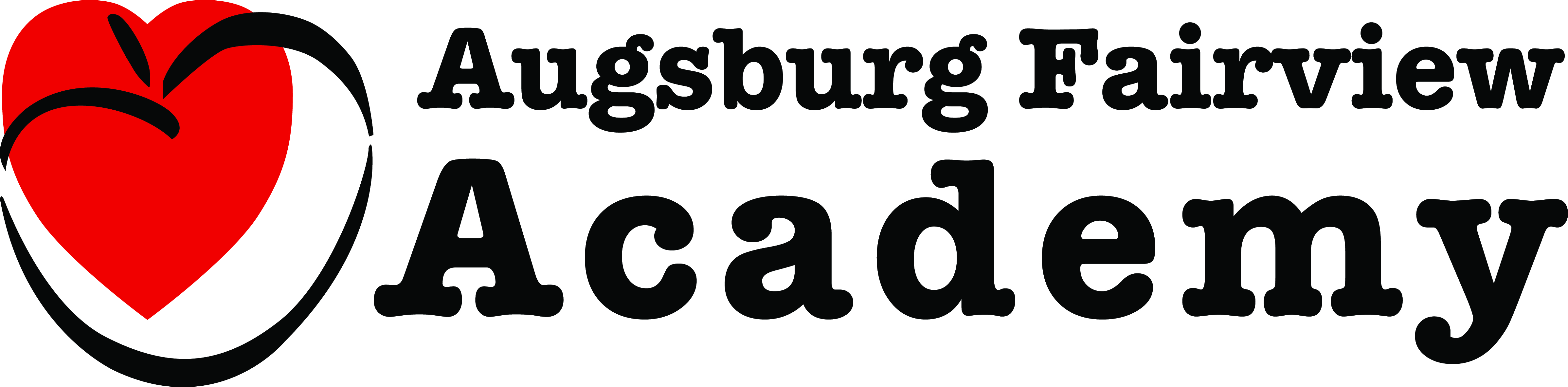 Agenda for the Board Meeting on Friday, June 27, 2014 at 12:15pm.The meeting of the board will begin at 12:15 PM on Friday, June 27, 2014. This meeting will be held at the school in the Math classroom.AGENDA1:Executive Director recommends Virginia McCarthy to AFA Board as per AFA By-Laws and Augsburg College representation on AFA Board.  Motion to Approve.  (See Virginia McCarthy CV)Authorizer Report and Contract (Chris Brown)Approve Minutes of May 30, 20142 Financial Report (Ms. Jenkins, SBS)May 2014 Financial Packet3Detailed Expense Statement for May 20144Board Action (Approve Financials)Treasurer's Audit of Disbursements (Mrs Niemand Treasurer absent, will be conducted at next board meeting)Executive Director's Report (Mr. White)Student Recruitment, Retention and Attendance (RRA) Report and 2014-2015 plans.Finance Committee Report (Board action approve finance committee requests)Success for the Future ReportEnrollment Report 52013-2014 Final ReportBoard Action Approve Directors ReportLead Teacher’s Report (Ms. Anderson)New Hires and processesProfessional Development plansUpdatesInside Directors’ Report (Mr. Lee)School Climate.Partnership Updates. Other BusinessMeeting Times for the Full Board and Board CommitteesFinance Committee:  School Board Meeting: Sign Conflict of Interest Declarations6AnnouncementsAdjournContents of the Board Packet (6) Articles)			Agenda						Minutes of May 30, 2014 AFA Board Meeting			AFA May Financial Packet 				Detailed Income Expense StatementEnrollment ComparisonConflict of Interest Disclosure Form